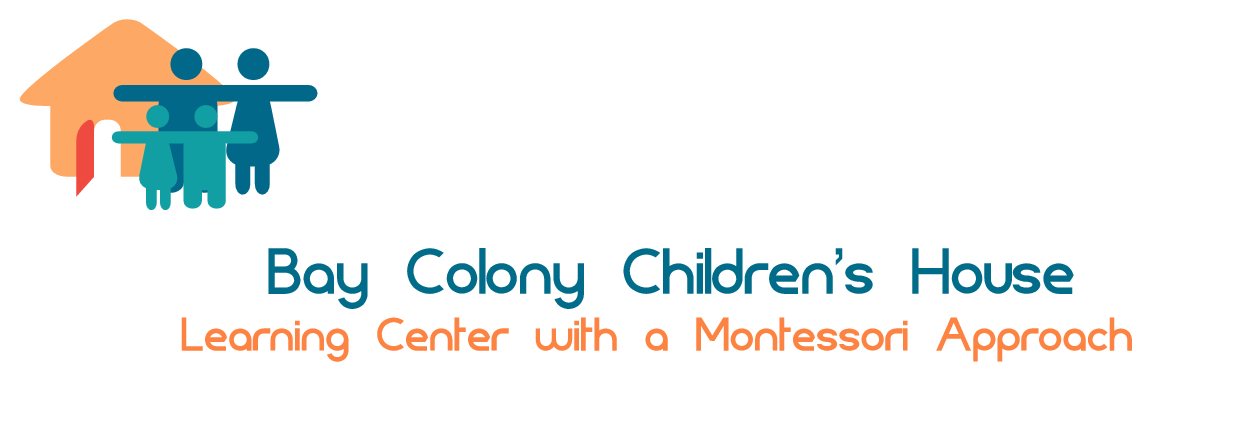 689 FM 517 W. Ste. 500Dickinson, TX. 77539281-337-3630Fax: 281-337-3736689 FM 517 W. Ste. 500Dickinson, TX. 77539281-337-3630Fax: 281-337-3736School hours: Mon.-Fri. 6:00am-6:00pmA Year-Round Learning Center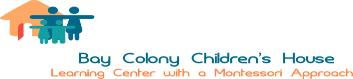 Bay Colony Children’s House							2019  Update		       (281) 337-3630 (P)   (281) 337-3736 (F)         www.baycolonychildrenshouse.com 	bcchmontessori14@gmail.com 	                              Director: Araceli RangelDate of Admission:____________________________________________	Date of Withdrawal: __________________________________________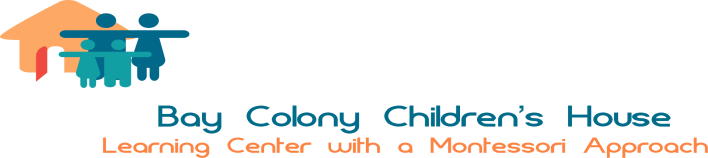 		 		            State Health Requirement689 FM 517 W Ste. #500 Dickinson, TX. 77539 ● Phone (281) 337-3630 ● Fax (281) 337-3736 ● www.baycolony@comcast.netChild’s Name: ______________________________________________ ____	Date of Birth: _____________________Address: __________________________________________________________		Zip code: __________________Special Needs:  (allergies, special diet, restrictions, physical activity, specific medications, chronic conditions, etc.)To satisfy Texas Health Requirements, we must have the following items on file for each Child enrolled:An up to date Immunization record that meets the Texas Minimum State Vaccine requirements for Child Care Facilities If your child’s immunization record does not meet the TX Minimum State Vaccine Requirement, you must provide a notarized Exemption from Immunizations for Reasons of Conscience Affidavit. Providing this form does not mean you will never have your child immunized, it simply allows your child to attend a child care program in Texas even though your child does not meet the requirement.Signed Health StatementEither the Health Statement below or a signed statement on a doctor’s form is acceptable.The date of exam must be within 12 months of your child’s start date. For more information about the Texas Minimum State Vaccine Requirements for Child-Care Facilities or to request an Exemption, please visit www.immunizetexas.com.HEALTH STATEMENT - THIS SECTION TO BE COMPLETED BY YOUR CHILD’S DOCTORIs this child able to physically and mentally participate in group activities? □ YES   □ NOI have examined _____________________________________________ on _____________________________, and find                                                                       (Child’s Name)                                                           (Date of Exam)him/her free of infection and communicable diseases and able to participate fully in all programs offered at Bay Colony Children’s House.Physician’s Name: _________________________________________________________________Physician’s Signature: ______________________________________________________________Doctors Address: _______________________________________________   Doctor’s Phone: ___________________ VISION AND HEARING SCREENING – REQUIRED for 4 and 5 year olds; OPTIONAL for 3 year olds The Special Senses and Communications Disorders Act requires that all schools show proof that Vision and Hearing screening has been done on all 4, 5, and 6 year olds each calendar year3 years in a row. Strongly recommended to have vision and hearing screening are also children 3 ½ to 4 years of age. As you know, early detection can change a life! For your convenience, Bay Colony Children’s House will hold testing on-site. If your child has already been tested or you are choosing to have your child tested off-site, you must provide BCCH proof and results of the tests before the end of the calendar year. IMPORTANT: The Dept. of Health requires the school to have vision results that are recorded for both right and left eye individually and hearing must be an audiometric test done on the right and left ear separately at 25 dB’s or less at 1000, 2000, 4000 Hz. The TDOH requires schools to report this information annually. The words “PASS” or “FAIL” are not sufficient to meet the requirement.Bay Colony Children’s House Center Policies & Procedures AgreementChild’s Name: ___________________________________________________ Start Date: _________________________I understand the following fee policies (Please check the following as you read and understand them)□ Registration: A Registration Fee of $80 (First Child) $35 (Each Additional Child) is charged upon enrollment and a $40 Re-registration fee every May Thereafter.□ Summer Activity Fee is due by June 1. (Amount to be determined according to activities).□ Deposit: A security deposit of one (1) week’s tuition is due on your child’s first day of attendance. Upon proper written 2 week notification of withdrawal, your deposit will be applied to your child’s last week of attendance.□ Tuition Fees: My child’s tuition rate is $_________ per □ WEEK (Due each Monday) □ Month. (Due 1st of each month)□ Returned Checks: I understand Bay Colony Children’s House will re-deposit a returned check as a courtesy. There will be a $25.00 returned check charge assessed each time the check is returned. If three (3) checks are returned within one (1) year, cash or money order payments will be required for a six (6) month period.□ Late Pick Up Fees: I understand my account will be charged $5.00 after the first five (5) minutes, and $1.00 per minute thereafter. This fee will be added to your account. □ Late Payment Fees: I understand tuition is considered delinquent and will incur a $5.00 late fee per day if not received by 6:00pm each Monday.□ Collection Fees: I understand if a balance is maintained on my account, I will be notified of the balance. I will be given reasonable opportunities to dispute charges, if necessary. If payment arrangements are not made on undisputed charges, my account will be referred to a Collection Agency and/or the Galveston County Courthouse (GCC) for collection. On the day paperwork is filed with GCC, my account will be charged a collection fee of $200.00 plus any and all postage fees incurred during the entire collection process. In addition, I will be responsible for all applicable court cost.□ Observed Holidays: New Year’s Eve, New Year’s Day, Good Friday, Memorial Day, Independence Day, Labor Day, Thanksgiving Day, Thanksgiving Day After, Christmas Eve, and Christmas Day. If the holiday falls on a Saturday, we will be closed on the previous Friday. If the holiday falls on a Sunday, we will be closed the following Monday.□ Illness: I understand I may not bring my child to the facility if he/she is ill. I have read and understand State Licensing requirements regarding illness and agree to be completely cooperative in the terms set forth. I will be notified if my child becomes ill while in attendance at Bay Colony Children’s House. I understand I have one (1) hour from the time notified to pick up my child. He/She must be fever/symptom free for 24 hrs. before returning to BCCH. A Doctor’s note may be required.□ Absence Policy: So that we can maintain the highest quality of education and care for all children, your child’s tuition fees must be paid in full regardless of his/her attendance.  These policies apply to absences for any reason including illness, family vacation and center closings such as observed holidays and severe weather closings.□ Drop Off Policy: Parents of toddlers and preschoolers are required to drop off their children no later than 8:30am. Instructional time begins promptly at 8:30am and children arriving late will be a disruption to the class. Children are not accepted after 9am.□ Vacation Policy: After one year of enrollment, children who are enrolled full time receive a one-week "vacation." No tuition is charged for this week. Vacations must be used in one-week intervals before the next anniversary date.□ Food policy: I understand that if I choose to provide my child’s meals I take full responsibility of the nutritional value; I’m aware that doughnuts, doughnut holes, honey buns, pop-tarts, chocolate milk, or any other sugary treats are not allowed in BCCH.  □ Acknowledgement: I have read and understand the terms set forth. I understand that this is a signed agreement between Bay Colony Children’s House and I. I will not dispute or negotiate these terms after my child’s first day of attendance.X________________________________________     X________________________________________     X____________________    Mother’s Signature                                                                                  Father’s Signature                                                         DateDiscipline and Guidance Policy for Bay Colony Children’s HouseName of OperationChildren will be encouraged to make right choices and to show respect for their peers and teachers. Teachers will guide and redirect children with positive examples.  No physical punishment or harsh treatment will ever be used at our center.  If guidance and positive talk won’t help, children will be asked to sit on the “thinking chair” to think about what they have done and come up with positive alternatives for a future similar situation.  􀂋Discipline must be: (1) Individualized and consistent for each child; (2) Appropriate to the child’s level of understanding; and (3) Directed toward teaching the child acceptable behavior and self-control. 􀂋A caregiver may only use positive methods of discipline and guidance that encourage       self-esteem, self-control, and self-direction, which include at least the following: (1) Using praise and encouragement of good behavior instead of focusing only upon unacceptable behavior; (2) Reminding a child of behavior expectations daily by using clear, positive statements; (3) Redirecting behavior using positive statements; and (4) Using brief supervised separation or time out from the group, when appropriate for the child’s age and development, which is limited to no more than one minute per year of the child’s age. 􀂋There must be no harsh, cruel, or unusual treatment of any child. The following types       of discipline and guidance are prohibited: (1) Corporal punishment or threats of corporal punishment; (2) Punishment associated with food, naps, or toilet training; (3) Pinching, shaking, or biting a child; (4) Hitting a child with a hand or instrument; (5) Putting anything in or on a child’s mouth; (6) Humiliating, ridiculing, rejecting, or yelling at a child; (7) Subjecting a child to harsh, abusive, or profane language; (8) Placing a child in a locked or dark room, bathroom, or closet with the door closed; and (9) Requiring a child to remain silent or inactive for inappropriately long periods of time for the child’s age. In the event of extreme misbehavior and after several attempts to correct the situation, disciplinary actions will be as follow:Written note to Parents.2nd written note to Parents- Phone call. Brief meeting at pick up time. 3rd Written Note to Parents- Phone call, Parents will be asked to pick up child for the day + scheduled conference. 4th Written Note to Parents- Phone call, Parents asked to pick up for the day + 3day suspension+ Action Plan.My signature verifies I have read and received a copy of this discipline and guidance policy.Brief description of incident:________________________________________________________________________________________________________________________________________________________________________________________________________________________________________________________________________________________________________________________________________________________________________________________________________________________ _____________________________________________________________           ___________________  Parent Signature                                                                                                         Date _____________________________________________________________           ___________________  Office Signature                                                                                                          DateI have received a copy of the following policies that include the latest revisions of The Texas child care Minimum Standards.______ Parent’s Operational PoliciesInitials______ Discipline and Guidance PolicyInitialsI have read and understand these policies, and will abide to them as close as possible in the best interest of my child.___________________________________________________		______________________________Signature					DateAdditional Authorized Family/Friends Designated to pick up _____________________________________________										Child’s NameItems needed on First Day of AttendanceInfants:3 Full sets of weather appropriate clothingDiapers and wipesClean and sanitized bottles, baby food, un-opened formula, Pacifiers (stuffed animals cannot be attached)Diaper rash ointmentA light blanket (Blanket’s will go home on Fridays to be laundered. Please return blankets on Monday)Shot RecordHealth StatementInfant feeding instructions (if not eating table food)Toddlers and Preschoolers:2 full sets of weather appropriate clothing (including socks)A small blanket will be included in you supply activity fee. No blankets brought from home will be permitted. Blankets will go home on Fridays to be laundered. Please return blankets on Monday.                                          There is a $10 fee for a replacement blanket.Diapers, pull ups (with opening side straps) wipes and diaper rash ointmentExtra pair of shoes (for potty training children) Potty Training- Elastic waist pants, 5 pair of underwear/panties (no suspenders) Shot RecordHealth Statement*In an effort to teach your baby independence, onesies and overalls are no longer permitted at the time they transition to toddler classrooms. Jeans and pants with belts and buckles are strongly discouraged, as they prevent your child from gaining independence during potty training.*Please label your child’s belongings with his /her First Name and Last Initial with a permanent marker.Child’s Full Name:Child’s Full Name:Child’s Full Name:Child’s Full Name:Child’s Full Name:Child’s Full Name:Child’s Full Name:Child’s Full Name:Child’s Full Name:Child’s Date of Birth:Child’s Date of Birth:Child’s Date of Birth:Child’s Home Address:Child’s Home Address:Child’s Home Address:City:City:City:Zip code:Zip code:Zip code:Zip code:Zip code:Subdivision:Child Resides With:□ Mom   □ Dad   □ Mom & Dad  □ Grandparent(s)    □ OtherChild Resides With:□ Mom   □ Dad   □ Mom & Dad  □ Grandparent(s)    □ OtherChild Resides With:□ Mom   □ Dad   □ Mom & Dad  □ Grandparent(s)    □ OtherChild Resides With:□ Mom   □ Dad   □ Mom & Dad  □ Grandparent(s)    □ OtherChild Resides With:□ Mom   □ Dad   □ Mom & Dad  □ Grandparent(s)    □ OtherChild Resides With:□ Mom   □ Dad   □ Mom & Dad  □ Grandparent(s)    □ OtherHome Phone:Home Phone:Home Phone:Home Phone:Home Phone:Home Phone:Mother’s Full Name: Mother’s Full Name: Mother’s Full Name: Mother’s Full Name: Mother’s Phone: Cell Phone Carrier: ____________________Cell:____________________ Work:_____________________Mother’s Phone: Cell Phone Carrier: ____________________Cell:____________________ Work:_____________________Mother’s Phone: Cell Phone Carrier: ____________________Cell:____________________ Work:_____________________Mother’s Phone: Cell Phone Carrier: ____________________Cell:____________________ Work:_____________________Mother’s Phone: Cell Phone Carrier: ____________________Cell:____________________ Work:_____________________Mother’s Phone: Cell Phone Carrier: ____________________Cell:____________________ Work:_____________________Mother’s Phone: Cell Phone Carrier: ____________________Cell:____________________ Work:_____________________Mother’s Phone: Cell Phone Carrier: ____________________Cell:____________________ Work:_____________________Mother’s Employer: Mother’s Employer: Mother’s Employer: Mother’s Employer: Mother’s Email:Mother’s Email:Mother’s Email:Mother’s Email:Mother’s Email:Mother’s Email:Mother’s Email:Mother’s Email:Father’s Full Name:Father’s Full Name:Father’s Full Name:Father’s Full Name:Father’s  Phone: Cell Phone Carrier: ____________________Cell:____________________ Work:_____________________Father’s  Phone: Cell Phone Carrier: ____________________Cell:____________________ Work:_____________________Father’s  Phone: Cell Phone Carrier: ____________________Cell:____________________ Work:_____________________Father’s  Phone: Cell Phone Carrier: ____________________Cell:____________________ Work:_____________________Father’s  Phone: Cell Phone Carrier: ____________________Cell:____________________ Work:_____________________Father’s  Phone: Cell Phone Carrier: ____________________Cell:____________________ Work:_____________________Father’s  Phone: Cell Phone Carrier: ____________________Cell:____________________ Work:_____________________Father’s  Phone: Cell Phone Carrier: ____________________Cell:____________________ Work:_____________________Father’s Employer:Father’s Employer:Father’s Employer:Father’s Employer:Father’s Email:Father’s Email:Father’s Email:Father’s Email:Father’s Email:Father’s Email:Father’s Email:Father’s Email:1st to contact : □ Mom   □ Dad   □ Cell    □ Work   □ Home                        2nd to contact :  □ Mom   □ Dad   □ Cell   □ Work   □ Home1st to contact : □ Mom   □ Dad   □ Cell    □ Work   □ Home                        2nd to contact :  □ Mom   □ Dad   □ Cell   □ Work   □ Home1st to contact : □ Mom   □ Dad   □ Cell    □ Work   □ Home                        2nd to contact :  □ Mom   □ Dad   □ Cell   □ Work   □ Home1st to contact : □ Mom   □ Dad   □ Cell    □ Work   □ Home                        2nd to contact :  □ Mom   □ Dad   □ Cell   □ Work   □ Home1st to contact : □ Mom   □ Dad   □ Cell    □ Work   □ Home                        2nd to contact :  □ Mom   □ Dad   □ Cell   □ Work   □ Home1st to contact : □ Mom   □ Dad   □ Cell    □ Work   □ Home                        2nd to contact :  □ Mom   □ Dad   □ Cell   □ Work   □ Home1st to contact : □ Mom   □ Dad   □ Cell    □ Work   □ Home                        2nd to contact :  □ Mom   □ Dad   □ Cell   □ Work   □ Home1st to contact : □ Mom   □ Dad   □ Cell    □ Work   □ Home                        2nd to contact :  □ Mom   □ Dad   □ Cell   □ Work   □ Home1st to contact : □ Mom   □ Dad   □ Cell    □ Work   □ Home                        2nd to contact :  □ Mom   □ Dad   □ Cell   □ Work   □ Home1st to contact : □ Mom   □ Dad   □ Cell    □ Work   □ Home                        2nd to contact :  □ Mom   □ Dad   □ Cell   □ Work   □ Home1st to contact : □ Mom   □ Dad   □ Cell    □ Work   □ Home                        2nd to contact :  □ Mom   □ Dad   □ Cell   □ Work   □ Home1st to contact : □ Mom   □ Dad   □ Cell    □ Work   □ Home                        2nd to contact :  □ Mom   □ Dad   □ Cell   □ Work   □ HomeGive the name, address, and phone number of the responsible individual to call in case of an emergency if parents/guardians can not be reached:Give the name, address, and phone number of the responsible individual to call in case of an emergency if parents/guardians can not be reached:Give the name, address, and phone number of the responsible individual to call in case of an emergency if parents/guardians can not be reached:Give the name, address, and phone number of the responsible individual to call in case of an emergency if parents/guardians can not be reached:Give the name, address, and phone number of the responsible individual to call in case of an emergency if parents/guardians can not be reached:Give the name, address, and phone number of the responsible individual to call in case of an emergency if parents/guardians can not be reached:Give the name, address, and phone number of the responsible individual to call in case of an emergency if parents/guardians can not be reached:Give the name, address, and phone number of the responsible individual to call in case of an emergency if parents/guardians can not be reached:Give the name, address, and phone number of the responsible individual to call in case of an emergency if parents/guardians can not be reached:Give the name, address, and phone number of the responsible individual to call in case of an emergency if parents/guardians can not be reached:Give the name, address, and phone number of the responsible individual to call in case of an emergency if parents/guardians can not be reached:Give the name, address, and phone number of the responsible individual to call in case of an emergency if parents/guardians can not be reached:Name of Authorized Person:Name of Authorized Person:Name of Authorized Person:Name of Authorized Person:Name of Authorized Person:Name of Authorized Person:Name of Authorized Person:Name of Authorized Person:Name of Authorized Person:Name of Authorized Person:Relationship to Child:Relationship to Child:Address of Authorized Person:Address of Authorized Person:Address of Authorized Person:Address of Authorized Person:Address of Authorized Person:Address of Authorized Person:Address of Authorized Person:Phone Number:Phone Number:Phone Number:Phone Number:Phone Number:List the times your child will be in care on each of the days below: (9-5)Mon:________  Tues:_______   Wed:_______   Thurs:_______   Fri:_______List the times your child will be in care on each of the days below: (9-5)Mon:________  Tues:_______   Wed:_______   Thurs:_______   Fri:_______List the times your child will be in care on each of the days below: (9-5)Mon:________  Tues:_______   Wed:_______   Thurs:_______   Fri:_______List the times your child will be in care on each of the days below: (9-5)Mon:________  Tues:_______   Wed:_______   Thurs:_______   Fri:_______List the times your child will be in care on each of the days below: (9-5)Mon:________  Tues:_______   Wed:_______   Thurs:_______   Fri:_______List the times your child will be in care on each of the days below: (9-5)Mon:________  Tues:_______   Wed:_______   Thurs:_______   Fri:_______List the times your child will be in care on each of the days below: (9-5)Mon:________  Tues:_______   Wed:_______   Thurs:_______   Fri:_______List the times your child will be in care on each of the days below: (9-5)Mon:________  Tues:_______   Wed:_______   Thurs:_______   Fri:_______List the times your child will be in care on each of the days below: (9-5)Mon:________  Tues:_______   Wed:_______   Thurs:_______   Fri:_______List the times your child will be in care on each of the days below: (9-5)Mon:________  Tues:_______   Wed:_______   Thurs:_______   Fri:_______List the times your child will be in care on each of the days below: (9-5)Mon:________  Tues:_______   Wed:_______   Thurs:_______   Fri:_______List the times your child will be in care on each of the days below: (9-5)Mon:________  Tues:_______   Wed:_______   Thurs:_______   Fri:_______Public School Information (For School Age Children Only)Public School Information (For School Age Children Only)Public School Information (For School Age Children Only)Public School Information (For School Age Children Only)Public School Information (For School Age Children Only)Public School Information (For School Age Children Only)Public School Information (For School Age Children Only)Public School Information (For School Age Children Only)Public School Information (For School Age Children Only)Public School Information (For School Age Children Only)Public School Information (For School Age Children Only)Public School Information (For School Age Children Only)1. What type of care will we be providing for your school age child?□ Before School   □ After School   □ Before and After School   □ AM Pre-K   □ PM Pre-K   □ Summer1. What type of care will we be providing for your school age child?□ Before School   □ After School   □ Before and After School   □ AM Pre-K   □ PM Pre-K   □ Summer1. What type of care will we be providing for your school age child?□ Before School   □ After School   □ Before and After School   □ AM Pre-K   □ PM Pre-K   □ Summer1. What type of care will we be providing for your school age child?□ Before School   □ After School   □ Before and After School   □ AM Pre-K   □ PM Pre-K   □ Summer1. What type of care will we be providing for your school age child?□ Before School   □ After School   □ Before and After School   □ AM Pre-K   □ PM Pre-K   □ Summer1. What type of care will we be providing for your school age child?□ Before School   □ After School   □ Before and After School   □ AM Pre-K   □ PM Pre-K   □ Summer1. What type of care will we be providing for your school age child?□ Before School   □ After School   □ Before and After School   □ AM Pre-K   □ PM Pre-K   □ Summer1. What type of care will we be providing for your school age child?□ Before School   □ After School   □ Before and After School   □ AM Pre-K   □ PM Pre-K   □ Summer1. What type of care will we be providing for your school age child?□ Before School   □ After School   □ Before and After School   □ AM Pre-K   □ PM Pre-K   □ Summer1. What type of care will we be providing for your school age child?□ Before School   □ After School   □ Before and After School   □ AM Pre-K   □ PM Pre-K   □ Summer1. What type of care will we be providing for your school age child?□ Before School   □ After School   □ Before and After School   □ AM Pre-K   □ PM Pre-K   □ Summer1. What type of care will we be providing for your school age child?□ Before School   □ After School   □ Before and After School   □ AM Pre-K   □ PM Pre-K   □ Summer2. My Child attends the following school:2. My Child attends the following school:2. My Child attends the following school:2. My Child attends the following school:2. My Child attends the following school:2. My Child attends the following school:2. My Child attends the following school:2. My Child attends the following school:Grade:Grade:Grade:Grade:3. School Address:3. School Address:3. School Address:3. School Address:3. School Address:School Phone Number:School Phone Number:School Phone Number:School Phone Number:School Phone Number:School Phone Number:School Phone Number:4. My child’s immunization, hearing & vision screening records and/or tuberculosis test are current and on file at my child’s school.  _____________Parents Initials4. My child’s immunization, hearing & vision screening records and/or tuberculosis test are current and on file at my child’s school.  _____________Parents Initials4. My child’s immunization, hearing & vision screening records and/or tuberculosis test are current and on file at my child’s school.  _____________Parents Initials4. My child’s immunization, hearing & vision screening records and/or tuberculosis test are current and on file at my child’s school.  _____________Parents Initials4. My child’s immunization, hearing & vision screening records and/or tuberculosis test are current and on file at my child’s school.  _____________Parents Initials4. My child’s immunization, hearing & vision screening records and/or tuberculosis test are current and on file at my child’s school.  _____________Parents Initials4. My child’s immunization, hearing & vision screening records and/or tuberculosis test are current and on file at my child’s school.  _____________Parents Initials4. My child’s immunization, hearing & vision screening records and/or tuberculosis test are current and on file at my child’s school.  _____________Parents Initials4. My child’s immunization, hearing & vision screening records and/or tuberculosis test are current and on file at my child’s school.  _____________Parents Initials4. My child’s immunization, hearing & vision screening records and/or tuberculosis test are current and on file at my child’s school.  _____________Parents Initials4. My child’s immunization, hearing & vision screening records and/or tuberculosis test are current and on file at my child’s school.  _____________Parents Initials4. My child’s immunization, hearing & vision screening records and/or tuberculosis test are current and on file at my child’s school.  _____________Parents Initials5. Field Trips:        I hereby □ give □ do not give – consent for my child to participate in field trips with/without water activities.Parent Comments:5. Field Trips:        I hereby □ give □ do not give – consent for my child to participate in field trips with/without water activities.Parent Comments:5. Field Trips:        I hereby □ give □ do not give – consent for my child to participate in field trips with/without water activities.Parent Comments:5. Field Trips:        I hereby □ give □ do not give – consent for my child to participate in field trips with/without water activities.Parent Comments:5. Field Trips:        I hereby □ give □ do not give – consent for my child to participate in field trips with/without water activities.Parent Comments:5. Field Trips:        I hereby □ give □ do not give – consent for my child to participate in field trips with/without water activities.Parent Comments:5. Field Trips:        I hereby □ give □ do not give – consent for my child to participate in field trips with/without water activities.Parent Comments:5. Field Trips:        I hereby □ give □ do not give – consent for my child to participate in field trips with/without water activities.Parent Comments:5. Field Trips:        I hereby □ give □ do not give – consent for my child to participate in field trips with/without water activities.Parent Comments:5. Field Trips:        I hereby □ give □ do not give – consent for my child to participate in field trips with/without water activities.Parent Comments:5. Field Trips:        I hereby □ give □ do not give – consent for my child to participate in field trips with/without water activities.Parent Comments:5. Field Trips:        I hereby □ give □ do not give – consent for my child to participate in field trips with/without water activities.Parent Comments:Authorization for Emergency Medical AttentionAuthorization for Emergency Medical AttentionAuthorization for Emergency Medical AttentionAuthorization for Emergency Medical AttentionAuthorization for Emergency Medical AttentionAuthorization for Emergency Medical AttentionAuthorization for Emergency Medical AttentionAuthorization for Emergency Medical AttentionAuthorization for Emergency Medical AttentionAuthorization for Emergency Medical AttentionAuthorization for Emergency Medical AttentionAuthorization for Emergency Medical AttentionIn the event I cannot be reached to make arrangements for emergency medical care, I authorize Bay Colony Children’s House to take my child to:In the event I cannot be reached to make arrangements for emergency medical care, I authorize Bay Colony Children’s House to take my child to:In the event I cannot be reached to make arrangements for emergency medical care, I authorize Bay Colony Children’s House to take my child to:In the event I cannot be reached to make arrangements for emergency medical care, I authorize Bay Colony Children’s House to take my child to:In the event I cannot be reached to make arrangements for emergency medical care, I authorize Bay Colony Children’s House to take my child to:In the event I cannot be reached to make arrangements for emergency medical care, I authorize Bay Colony Children’s House to take my child to:In the event I cannot be reached to make arrangements for emergency medical care, I authorize Bay Colony Children’s House to take my child to:In the event I cannot be reached to make arrangements for emergency medical care, I authorize Bay Colony Children’s House to take my child to:In the event I cannot be reached to make arrangements for emergency medical care, I authorize Bay Colony Children’s House to take my child to:In the event I cannot be reached to make arrangements for emergency medical care, I authorize Bay Colony Children’s House to take my child to:In the event I cannot be reached to make arrangements for emergency medical care, I authorize Bay Colony Children’s House to take my child to:In the event I cannot be reached to make arrangements for emergency medical care, I authorize Bay Colony Children’s House to take my child to:Transportation:         I hereby □ give □ do not give – consent for my child to be transported and supervised by Bay Colony Children’s House Employees: To and From Bay Colony Children’s House      □ for Emergency Care               □ on field trips                □ to and from schoolTransportation:         I hereby □ give □ do not give – consent for my child to be transported and supervised by Bay Colony Children’s House Employees: To and From Bay Colony Children’s House      □ for Emergency Care               □ on field trips                □ to and from schoolTransportation:         I hereby □ give □ do not give – consent for my child to be transported and supervised by Bay Colony Children’s House Employees: To and From Bay Colony Children’s House      □ for Emergency Care               □ on field trips                □ to and from schoolTransportation:         I hereby □ give □ do not give – consent for my child to be transported and supervised by Bay Colony Children’s House Employees: To and From Bay Colony Children’s House      □ for Emergency Care               □ on field trips                □ to and from schoolTransportation:         I hereby □ give □ do not give – consent for my child to be transported and supervised by Bay Colony Children’s House Employees: To and From Bay Colony Children’s House      □ for Emergency Care               □ on field trips                □ to and from schoolTransportation:         I hereby □ give □ do not give – consent for my child to be transported and supervised by Bay Colony Children’s House Employees: To and From Bay Colony Children’s House      □ for Emergency Care               □ on field trips                □ to and from schoolTransportation:         I hereby □ give □ do not give – consent for my child to be transported and supervised by Bay Colony Children’s House Employees: To and From Bay Colony Children’s House      □ for Emergency Care               □ on field trips                □ to and from schoolTransportation:         I hereby □ give □ do not give – consent for my child to be transported and supervised by Bay Colony Children’s House Employees: To and From Bay Colony Children’s House      □ for Emergency Care               □ on field trips                □ to and from schoolTransportation:         I hereby □ give □ do not give – consent for my child to be transported and supervised by Bay Colony Children’s House Employees: To and From Bay Colony Children’s House      □ for Emergency Care               □ on field trips                □ to and from schoolTransportation:         I hereby □ give □ do not give – consent for my child to be transported and supervised by Bay Colony Children’s House Employees: To and From Bay Colony Children’s House      □ for Emergency Care               □ on field trips                □ to and from schoolTransportation:         I hereby □ give □ do not give – consent for my child to be transported and supervised by Bay Colony Children’s House Employees: To and From Bay Colony Children’s House      □ for Emergency Care               □ on field trips                □ to and from schoolTransportation:         I hereby □ give □ do not give – consent for my child to be transported and supervised by Bay Colony Children’s House Employees: To and From Bay Colony Children’s House      □ for Emergency Care               □ on field trips                □ to and from schoolEmergency Medical:  I give consent for the facility to secure any and all necessary emergency medical care for my childSignature – Parent or Legal Guardian _____________________________________________  Date _____________Emergency Medical:  I give consent for the facility to secure any and all necessary emergency medical care for my childSignature – Parent or Legal Guardian _____________________________________________  Date _____________Emergency Medical:  I give consent for the facility to secure any and all necessary emergency medical care for my childSignature – Parent or Legal Guardian _____________________________________________  Date _____________Emergency Medical:  I give consent for the facility to secure any and all necessary emergency medical care for my childSignature – Parent or Legal Guardian _____________________________________________  Date _____________Emergency Medical:  I give consent for the facility to secure any and all necessary emergency medical care for my childSignature – Parent or Legal Guardian _____________________________________________  Date _____________Emergency Medical:  I give consent for the facility to secure any and all necessary emergency medical care for my childSignature – Parent or Legal Guardian _____________________________________________  Date _____________Emergency Medical:  I give consent for the facility to secure any and all necessary emergency medical care for my childSignature – Parent or Legal Guardian _____________________________________________  Date _____________Emergency Medical:  I give consent for the facility to secure any and all necessary emergency medical care for my childSignature – Parent or Legal Guardian _____________________________________________  Date _____________Emergency Medical:  I give consent for the facility to secure any and all necessary emergency medical care for my childSignature – Parent or Legal Guardian _____________________________________________  Date _____________Emergency Medical:  I give consent for the facility to secure any and all necessary emergency medical care for my childSignature – Parent or Legal Guardian _____________________________________________  Date _____________Emergency Medical:  I give consent for the facility to secure any and all necessary emergency medical care for my childSignature – Parent or Legal Guardian _____________________________________________  Date _____________Emergency Medical:  I give consent for the facility to secure any and all necessary emergency medical care for my childSignature – Parent or Legal Guardian _____________________________________________  Date _____________Name of Physician:Physician’s Address:Physician’s Address:Physician’s Address:Physician’s Address:Physician’s Address:Physician’s Address:Physician’s Address:Physician’s Address:Phone Number:Phone Number:Phone Number:Name of Emergency Care Facility/Hospital:Name of Emergency Care Facility/Hospital:Address of Emergency Care Facility/Hospital:Address of Emergency Care Facility/Hospital:Address of Emergency Care Facility/Hospital:Address of Emergency Care Facility/Hospital:Address of Emergency Care Facility/Hospital:Address of Emergency Care Facility/Hospital:Address of Emergency Care Facility/Hospital:Phone Number:Phone Number:Phone Number:Does your child have diagnosed food allergies?     Yes          No   	    Plan submitted on:Does your child have diagnosed food allergies?     Yes          No   	    Plan submitted on:Does your child have diagnosed food allergies?     Yes          No   	    Plan submitted on:Does your child have diagnosed food allergies?     Yes          No   	    Plan submitted on:Does your child have diagnosed food allergies?     Yes          No   	    Plan submitted on:Does your child have diagnosed food allergies?     Yes          No   	    Plan submitted on:Does your child have diagnosed food allergies?     Yes          No   	    Plan submitted on:Does your child have diagnosed food allergies?     Yes          No   	    Plan submitted on:Does your child have diagnosed food allergies?     Yes          No   	    Plan submitted on:Does your child have diagnosed food allergies?     Yes          No   	    Plan submitted on:Does your child have diagnosed food allergies?     Yes          No   	    Plan submitted on:Does your child have diagnosed food allergies?     Yes          No   	    Plan submitted on:List any special needs that your child may have, such as environmental allergies, food intolerances, existing illness, previous serious illness, injuries and hospitalizations during the past 12 months, any medication prescribed for long-term continuous use, and any other information which caregivers should be aware of:     No        Yes explain:                                                                             List any special needs that your child may have, such as environmental allergies, food intolerances, existing illness, previous serious illness, injuries and hospitalizations during the past 12 months, any medication prescribed for long-term continuous use, and any other information which caregivers should be aware of:     No        Yes explain:                                                                             List any special needs that your child may have, such as environmental allergies, food intolerances, existing illness, previous serious illness, injuries and hospitalizations during the past 12 months, any medication prescribed for long-term continuous use, and any other information which caregivers should be aware of:     No        Yes explain:                                                                             List any special needs that your child may have, such as environmental allergies, food intolerances, existing illness, previous serious illness, injuries and hospitalizations during the past 12 months, any medication prescribed for long-term continuous use, and any other information which caregivers should be aware of:     No        Yes explain:                                                                             List any special needs that your child may have, such as environmental allergies, food intolerances, existing illness, previous serious illness, injuries and hospitalizations during the past 12 months, any medication prescribed for long-term continuous use, and any other information which caregivers should be aware of:     No        Yes explain:                                                                             List any special needs that your child may have, such as environmental allergies, food intolerances, existing illness, previous serious illness, injuries and hospitalizations during the past 12 months, any medication prescribed for long-term continuous use, and any other information which caregivers should be aware of:     No        Yes explain:                                                                             List any special needs that your child may have, such as environmental allergies, food intolerances, existing illness, previous serious illness, injuries and hospitalizations during the past 12 months, any medication prescribed for long-term continuous use, and any other information which caregivers should be aware of:     No        Yes explain:                                                                             List any special needs that your child may have, such as environmental allergies, food intolerances, existing illness, previous serious illness, injuries and hospitalizations during the past 12 months, any medication prescribed for long-term continuous use, and any other information which caregivers should be aware of:     No        Yes explain:                                                                             List any special needs that your child may have, such as environmental allergies, food intolerances, existing illness, previous serious illness, injuries and hospitalizations during the past 12 months, any medication prescribed for long-term continuous use, and any other information which caregivers should be aware of:     No        Yes explain:                                                                             List any special needs that your child may have, such as environmental allergies, food intolerances, existing illness, previous serious illness, injuries and hospitalizations during the past 12 months, any medication prescribed for long-term continuous use, and any other information which caregivers should be aware of:     No        Yes explain:                                                                             List any special needs that your child may have, such as environmental allergies, food intolerances, existing illness, previous serious illness, injuries and hospitalizations during the past 12 months, any medication prescribed for long-term continuous use, and any other information which caregivers should be aware of:     No        Yes explain:                                                                             List any special needs that your child may have, such as environmental allergies, food intolerances, existing illness, previous serious illness, injuries and hospitalizations during the past 12 months, any medication prescribed for long-term continuous use, and any other information which caregivers should be aware of:     No        Yes explain:                                                                             Child daycare operations are public accommodations under the Americans with Disabilities Act (ADA), Title III.  If you believe that such an operation may be practicing discrimination in violation of Title III, you may call the ADA Information Line at (800) 514-0301 (voice) or (800)-514-0383 (TTY).                          ______________________________________________________________________________________         ___________________________                                                                                           Signature – Parent or Legal Guardian	Date Child daycare operations are public accommodations under the Americans with Disabilities Act (ADA), Title III.  If you believe that such an operation may be practicing discrimination in violation of Title III, you may call the ADA Information Line at (800) 514-0301 (voice) or (800)-514-0383 (TTY).                          ______________________________________________________________________________________         ___________________________                                                                                           Signature – Parent or Legal Guardian	Date Child daycare operations are public accommodations under the Americans with Disabilities Act (ADA), Title III.  If you believe that such an operation may be practicing discrimination in violation of Title III, you may call the ADA Information Line at (800) 514-0301 (voice) or (800)-514-0383 (TTY).                          ______________________________________________________________________________________         ___________________________                                                                                           Signature – Parent or Legal Guardian	Date Child daycare operations are public accommodations under the Americans with Disabilities Act (ADA), Title III.  If you believe that such an operation may be practicing discrimination in violation of Title III, you may call the ADA Information Line at (800) 514-0301 (voice) or (800)-514-0383 (TTY).                          ______________________________________________________________________________________         ___________________________                                                                                           Signature – Parent or Legal Guardian	Date Child daycare operations are public accommodations under the Americans with Disabilities Act (ADA), Title III.  If you believe that such an operation may be practicing discrimination in violation of Title III, you may call the ADA Information Line at (800) 514-0301 (voice) or (800)-514-0383 (TTY).                          ______________________________________________________________________________________         ___________________________                                                                                           Signature – Parent or Legal Guardian	Date Child daycare operations are public accommodations under the Americans with Disabilities Act (ADA), Title III.  If you believe that such an operation may be practicing discrimination in violation of Title III, you may call the ADA Information Line at (800) 514-0301 (voice) or (800)-514-0383 (TTY).                          ______________________________________________________________________________________         ___________________________                                                                                           Signature – Parent or Legal Guardian	Date Child daycare operations are public accommodations under the Americans with Disabilities Act (ADA), Title III.  If you believe that such an operation may be practicing discrimination in violation of Title III, you may call the ADA Information Line at (800) 514-0301 (voice) or (800)-514-0383 (TTY).                          ______________________________________________________________________________________         ___________________________                                                                                           Signature – Parent or Legal Guardian	Date Child daycare operations are public accommodations under the Americans with Disabilities Act (ADA), Title III.  If you believe that such an operation may be practicing discrimination in violation of Title III, you may call the ADA Information Line at (800) 514-0301 (voice) or (800)-514-0383 (TTY).                          ______________________________________________________________________________________         ___________________________                                                                                           Signature – Parent or Legal Guardian	Date Child daycare operations are public accommodations under the Americans with Disabilities Act (ADA), Title III.  If you believe that such an operation may be practicing discrimination in violation of Title III, you may call the ADA Information Line at (800) 514-0301 (voice) or (800)-514-0383 (TTY).                          ______________________________________________________________________________________         ___________________________                                                                                           Signature – Parent or Legal Guardian	Date Child daycare operations are public accommodations under the Americans with Disabilities Act (ADA), Title III.  If you believe that such an operation may be practicing discrimination in violation of Title III, you may call the ADA Information Line at (800) 514-0301 (voice) or (800)-514-0383 (TTY).                          ______________________________________________________________________________________         ___________________________                                                                                           Signature – Parent or Legal Guardian	Date Child daycare operations are public accommodations under the Americans with Disabilities Act (ADA), Title III.  If you believe that such an operation may be practicing discrimination in violation of Title III, you may call the ADA Information Line at (800) 514-0301 (voice) or (800)-514-0383 (TTY).                          ______________________________________________________________________________________         ___________________________                                                                                           Signature – Parent or Legal Guardian	Date Child daycare operations are public accommodations under the Americans with Disabilities Act (ADA), Title III.  If you believe that such an operation may be practicing discrimination in violation of Title III, you may call the ADA Information Line at (800) 514-0301 (voice) or (800)-514-0383 (TTY).                          ______________________________________________________________________________________         ___________________________                                                                                           Signature – Parent or Legal Guardian	Date Permissions/Acknowledgments:  Check all that applyPermissions/Acknowledgments:  Check all that applyPermissions/Acknowledgments:  Check all that applyPermissions/Acknowledgments:  Check all that applyPermissions/Acknowledgments:  Check all that applyPermissions/Acknowledgments:  Check all that applyWater Activities: □ I give  □ I do not    give consent for my child to participate in the following water activities:□ sprinkler play    □ splash/wading pools  □ swimming pools   □ water table playWater Activities: □ I give  □ I do not    give consent for my child to participate in the following water activities:□ sprinkler play    □ splash/wading pools  □ swimming pools   □ water table playWater Activities: □ I give  □ I do not    give consent for my child to participate in the following water activities:□ sprinkler play    □ splash/wading pools  □ swimming pools   □ water table playWater Activities: □ I give  □ I do not    give consent for my child to participate in the following water activities:□ sprinkler play    □ splash/wading pools  □ swimming pools   □ water table playWater Activities: □ I give  □ I do not    give consent for my child to participate in the following water activities:□ sprinkler play    □ splash/wading pools  □ swimming pools   □ water table playWater Activities: □ I give  □ I do not    give consent for my child to participate in the following water activities:□ sprinkler play    □ splash/wading pools  □ swimming pools   □ water table playMedia Release:Bay Colony Children’s House currently uses internet websites, Local newspapers, marketing brochures, education journals, and newsletters to publicize current research projects and center events.□ I do   □ I do not      give consent for my child to be included in a picture for the purposes mentioned above.Media Release:Bay Colony Children’s House currently uses internet websites, Local newspapers, marketing brochures, education journals, and newsletters to publicize current research projects and center events.□ I do   □ I do not      give consent for my child to be included in a picture for the purposes mentioned above.Media Release:Bay Colony Children’s House currently uses internet websites, Local newspapers, marketing brochures, education journals, and newsletters to publicize current research projects and center events.□ I do   □ I do not      give consent for my child to be included in a picture for the purposes mentioned above.Media Release:Bay Colony Children’s House currently uses internet websites, Local newspapers, marketing brochures, education journals, and newsletters to publicize current research projects and center events.□ I do   □ I do not      give consent for my child to be included in a picture for the purposes mentioned above.Media Release:Bay Colony Children’s House currently uses internet websites, Local newspapers, marketing brochures, education journals, and newsletters to publicize current research projects and center events.□ I do   □ I do not      give consent for my child to be included in a picture for the purposes mentioned above.Media Release:Bay Colony Children’s House currently uses internet websites, Local newspapers, marketing brochures, education journals, and newsletters to publicize current research projects and center events.□ I do   □ I do not      give consent for my child to be included in a picture for the purposes mentioned above.Meal Service:                   I understand that the following meals will be served to my child while in care:□ Breakfast   □ AM Snack     □ Lunch     □ PM Snack          Meal Service:                   I understand that the following meals will be served to my child while in care:□ Breakfast   □ AM Snack     □ Lunch     □ PM Snack          Meal Service:                   I understand that the following meals will be served to my child while in care:□ Breakfast   □ AM Snack     □ Lunch     □ PM Snack          Meal Service:                   I understand that the following meals will be served to my child while in care:□ Breakfast   □ AM Snack     □ Lunch     □ PM Snack          Meal Service:                   I understand that the following meals will be served to my child while in care:□ Breakfast   □ AM Snack     □ Lunch     □ PM Snack          Meal Service:                   I understand that the following meals will be served to my child while in care:□ Breakfast   □ AM Snack     □ Lunch     □ PM Snack          Permission to Apply Sun Block & Mosquito Spray:                    Yes   No I give Bay Colony Children’s House employee’s permission to apply sun block to my child before outside playtime. Yes   No I give Bay Colony Children’s House employee’s permission to apply Mosquito Spray to my child before outside playtime.Permission to Apply Sun Block & Mosquito Spray:                    Yes   No I give Bay Colony Children’s House employee’s permission to apply sun block to my child before outside playtime. Yes   No I give Bay Colony Children’s House employee’s permission to apply Mosquito Spray to my child before outside playtime.Permission to Apply Sun Block & Mosquito Spray:                    Yes   No I give Bay Colony Children’s House employee’s permission to apply sun block to my child before outside playtime. Yes   No I give Bay Colony Children’s House employee’s permission to apply Mosquito Spray to my child before outside playtime.Permission to Apply Sun Block & Mosquito Spray:                    Yes   No I give Bay Colony Children’s House employee’s permission to apply sun block to my child before outside playtime. Yes   No I give Bay Colony Children’s House employee’s permission to apply Mosquito Spray to my child before outside playtime.Permission to Apply Sun Block & Mosquito Spray:                    Yes   No I give Bay Colony Children’s House employee’s permission to apply sun block to my child before outside playtime. Yes   No I give Bay Colony Children’s House employee’s permission to apply Mosquito Spray to my child before outside playtime.Permission to Apply Sun Block & Mosquito Spray:                    Yes   No I give Bay Colony Children’s House employee’s permission to apply sun block to my child before outside playtime. Yes   No I give Bay Colony Children’s House employee’s permission to apply Mosquito Spray to my child before outside playtime.Receipt of written Operational PoliciesReceipt of written Operational PoliciesReceipt of written Operational PoliciesReceipt of written Operational PoliciesReceipt of written Operational PoliciesReceipt of written Operational PoliciesPolicy Acknowledgments:      I acknowledge receipt of Bay Colony Children’s House Operational Policies including those for:Policy Acknowledgments:      I acknowledge receipt of Bay Colony Children’s House Operational Policies including those for:Policy Acknowledgments:      I acknowledge receipt of Bay Colony Children’s House Operational Policies including those for:Policy Acknowledgments:      I acknowledge receipt of Bay Colony Children’s House Operational Policies including those for:Policy Acknowledgments:      I acknowledge receipt of Bay Colony Children’s House Operational Policies including those for:Policy Acknowledgments:      I acknowledge receipt of Bay Colony Children’s House Operational Policies including those for:Discipline and GuidanceSuspension and ExpulsionEmergency plansProcedures for conducting Health ChecksSafe SleepProcedures for Parents to discuss concerns with the DirectorProcedures for Parents to participate in Operation ActivitiesProcedure for release of childrenProcedures for dispensing medicationsDiscipline and GuidanceSuspension and ExpulsionEmergency plansProcedures for conducting Health ChecksSafe SleepProcedures for Parents to discuss concerns with the DirectorProcedures for Parents to participate in Operation ActivitiesProcedure for release of childrenProcedures for dispensing medicationsDiscipline and GuidanceSuspension and ExpulsionEmergency plansProcedures for conducting Health ChecksSafe SleepProcedures for Parents to discuss concerns with the DirectorProcedures for Parents to participate in Operation ActivitiesProcedure for release of childrenProcedures for dispensing medicationsIllness and exclusion criteria Immunizations requirements for childrenMeals and Food Service PracticesProcedures to visit the center without securing prior approvalProcedures for parents to contact Child Care Licensing, DFPS, Child Abuse Hotline, and DFPS websiteInformation Regarding ImmunizationsInformation on Gang Free ZonesDFPS Privacy and Security PolicyIllness and exclusion criteria Immunizations requirements for childrenMeals and Food Service PracticesProcedures to visit the center without securing prior approvalProcedures for parents to contact Child Care Licensing, DFPS, Child Abuse Hotline, and DFPS websiteInformation Regarding ImmunizationsInformation on Gang Free ZonesDFPS Privacy and Security PolicyIllness and exclusion criteria Immunizations requirements for childrenMeals and Food Service PracticesProcedures to visit the center without securing prior approvalProcedures for parents to contact Child Care Licensing, DFPS, Child Abuse Hotline, and DFPS websiteInformation Regarding ImmunizationsInformation on Gang Free ZonesDFPS Privacy and Security PolicyParent Signature: Parent Signature: Parent Signature: Parent Signature: Parent Signature: Parent Signature: Immunization Record:□ I have provided the childcare operation with a copy of my child’s most current immunization record.□ I am registered with immtrac and I give Bay Colony Children’s House permission to access my child’s records.Immunization Record:□ I have provided the childcare operation with a copy of my child’s most current immunization record.□ I am registered with immtrac and I give Bay Colony Children’s House permission to access my child’s records.Immunization Record:□ I have provided the childcare operation with a copy of my child’s most current immunization record.□ I am registered with immtrac and I give Bay Colony Children’s House permission to access my child’s records.Immunization Record:□ I have provided the childcare operation with a copy of my child’s most current immunization record.□ I am registered with immtrac and I give Bay Colony Children’s House permission to access my child’s records.Immunization Record:□ I have provided the childcare operation with a copy of my child’s most current immunization record.□ I am registered with immtrac and I give Bay Colony Children’s House permission to access my child’s records.Immunization Record:□ I have provided the childcare operation with a copy of my child’s most current immunization record.□ I am registered with immtrac and I give Bay Colony Children’s House permission to access my child’s records.ADMISSION REQUIREMENT:  If your child does not attend pre-kindergarten or school away from the child-care operation, one of the following must be presented when your child is admitted to the child-care operation or within one week of admission.Please check only one option: 1. □   HEALTH-CARE PROFESSIONAL’S STATEMENT:  I have examined the above named child within the past year and find that he /she is able to take part in the day care program.___________________________________________________________     ______________		Healthcare Professional Signature                                                                                 Date2. □    A signed and dated copy of a health care professional’s statement is attached.3. □   Medical diagnosis and treatment conflict with the tenets and practices of a recognized religious organization, which I adhere to or am a member of; I have attached a signed and dated affidavit stating this. 4. □   My child has been examined within the past year by a health care professional and is able to participate in the day care program.  Within 12 months of admission, I will obtain a health care professional’s signed statement and will submit it to the child-care operation_______________________________________________________________     ______________                                                          Signature – Parent or Legal Guardian                                                                                          DateADMISSION REQUIREMENT:  If your child does not attend pre-kindergarten or school away from the child-care operation, one of the following must be presented when your child is admitted to the child-care operation or within one week of admission.Please check only one option: 1. □   HEALTH-CARE PROFESSIONAL’S STATEMENT:  I have examined the above named child within the past year and find that he /she is able to take part in the day care program.___________________________________________________________     ______________		Healthcare Professional Signature                                                                                 Date2. □    A signed and dated copy of a health care professional’s statement is attached.3. □   Medical diagnosis and treatment conflict with the tenets and practices of a recognized religious organization, which I adhere to or am a member of; I have attached a signed and dated affidavit stating this. 4. □   My child has been examined within the past year by a health care professional and is able to participate in the day care program.  Within 12 months of admission, I will obtain a health care professional’s signed statement and will submit it to the child-care operation_______________________________________________________________     ______________                                                          Signature – Parent or Legal Guardian                                                                                          DateADMISSION REQUIREMENT:  If your child does not attend pre-kindergarten or school away from the child-care operation, one of the following must be presented when your child is admitted to the child-care operation or within one week of admission.Please check only one option: 1. □   HEALTH-CARE PROFESSIONAL’S STATEMENT:  I have examined the above named child within the past year and find that he /she is able to take part in the day care program.___________________________________________________________     ______________		Healthcare Professional Signature                                                                                 Date2. □    A signed and dated copy of a health care professional’s statement is attached.3. □   Medical diagnosis and treatment conflict with the tenets and practices of a recognized religious organization, which I adhere to or am a member of; I have attached a signed and dated affidavit stating this. 4. □   My child has been examined within the past year by a health care professional and is able to participate in the day care program.  Within 12 months of admission, I will obtain a health care professional’s signed statement and will submit it to the child-care operation_______________________________________________________________     ______________                                                          Signature – Parent or Legal Guardian                                                                                          DateADMISSION REQUIREMENT:  If your child does not attend pre-kindergarten or school away from the child-care operation, one of the following must be presented when your child is admitted to the child-care operation or within one week of admission.Please check only one option: 1. □   HEALTH-CARE PROFESSIONAL’S STATEMENT:  I have examined the above named child within the past year and find that he /she is able to take part in the day care program.___________________________________________________________     ______________		Healthcare Professional Signature                                                                                 Date2. □    A signed and dated copy of a health care professional’s statement is attached.3. □   Medical diagnosis and treatment conflict with the tenets and practices of a recognized religious organization, which I adhere to or am a member of; I have attached a signed and dated affidavit stating this. 4. □   My child has been examined within the past year by a health care professional and is able to participate in the day care program.  Within 12 months of admission, I will obtain a health care professional’s signed statement and will submit it to the child-care operation_______________________________________________________________     ______________                                                          Signature – Parent or Legal Guardian                                                                                          DateADMISSION REQUIREMENT:  If your child does not attend pre-kindergarten or school away from the child-care operation, one of the following must be presented when your child is admitted to the child-care operation or within one week of admission.Please check only one option: 1. □   HEALTH-CARE PROFESSIONAL’S STATEMENT:  I have examined the above named child within the past year and find that he /she is able to take part in the day care program.___________________________________________________________     ______________		Healthcare Professional Signature                                                                                 Date2. □    A signed and dated copy of a health care professional’s statement is attached.3. □   Medical diagnosis and treatment conflict with the tenets and practices of a recognized religious organization, which I adhere to or am a member of; I have attached a signed and dated affidavit stating this. 4. □   My child has been examined within the past year by a health care professional and is able to participate in the day care program.  Within 12 months of admission, I will obtain a health care professional’s signed statement and will submit it to the child-care operation_______________________________________________________________     ______________                                                          Signature – Parent or Legal Guardian                                                                                          DateADMISSION REQUIREMENT:  If your child does not attend pre-kindergarten or school away from the child-care operation, one of the following must be presented when your child is admitted to the child-care operation or within one week of admission.Please check only one option: 1. □   HEALTH-CARE PROFESSIONAL’S STATEMENT:  I have examined the above named child within the past year and find that he /she is able to take part in the day care program.___________________________________________________________     ______________		Healthcare Professional Signature                                                                                 Date2. □    A signed and dated copy of a health care professional’s statement is attached.3. □   Medical diagnosis and treatment conflict with the tenets and practices of a recognized religious organization, which I adhere to or am a member of; I have attached a signed and dated affidavit stating this. 4. □   My child has been examined within the past year by a health care professional and is able to participate in the day care program.  Within 12 months of admission, I will obtain a health care professional’s signed statement and will submit it to the child-care operation_______________________________________________________________     ______________                                                          Signature – Parent or Legal Guardian                                                                                          Date I have attached a signed and dated affidavit stating that I decline immunizations for reasons of conscience including religious belief, on the form described by Section 161.9941 Health and Safety Code submitted no later than the 90th day after the affidavit is notarized.  I have attached a signed and dated affidavit stating that the vision or hearing screening conflicts with the tenets or practices of a church or religious denomination that I am an adherent or member of.  I have attached a signed and dated affidavit stating that I decline immunizations for reasons of conscience including religious belief, on the form described by Section 161.9941 Health and Safety Code submitted no later than the 90th day after the affidavit is notarized.  I have attached a signed and dated affidavit stating that the vision or hearing screening conflicts with the tenets or practices of a church or religious denomination that I am an adherent or member of.  I have attached a signed and dated affidavit stating that I decline immunizations for reasons of conscience including religious belief, on the form described by Section 161.9941 Health and Safety Code submitted no later than the 90th day after the affidavit is notarized.  I have attached a signed and dated affidavit stating that the vision or hearing screening conflicts with the tenets or practices of a church or religious denomination that I am an adherent or member of.  I have attached a signed and dated affidavit stating that I decline immunizations for reasons of conscience including religious belief, on the form described by Section 161.9941 Health and Safety Code submitted no later than the 90th day after the affidavit is notarized.  I have attached a signed and dated affidavit stating that the vision or hearing screening conflicts with the tenets or practices of a church or religious denomination that I am an adherent or member of.  I have attached a signed and dated affidavit stating that I decline immunizations for reasons of conscience including religious belief, on the form described by Section 161.9941 Health and Safety Code submitted no later than the 90th day after the affidavit is notarized.  I have attached a signed and dated affidavit stating that the vision or hearing screening conflicts with the tenets or practices of a church or religious denomination that I am an adherent or member of.  I have attached a signed and dated affidavit stating that I decline immunizations for reasons of conscience including religious belief, on the form described by Section 161.9941 Health and Safety Code submitted no later than the 90th day after the affidavit is notarized.  I have attached a signed and dated affidavit stating that the vision or hearing screening conflicts with the tenets or practices of a church or religious denomination that I am an adherent or member of. VISIONR 20/ ________L 20/ ________L 20/ ________L 20/ ________□ PASS   □ FAILSignature ________________________________________________________                     Date ______________Signature ________________________________________________________                     Date ______________Signature ________________________________________________________                     Date ______________Signature ________________________________________________________                     Date ______________Signature ________________________________________________________                     Date ______________Signature ________________________________________________________                     Date ______________HEARING1000 Hz2000 Hz2000 Hz4000 Hz□ PASS  □ FAILL□ PASS  □ FAILR□ PASS  □ FAILSignature __________________________________________________________                  Date ______________Signature __________________________________________________________                  Date ______________Signature __________________________________________________________                  Date ______________Signature __________________________________________________________                  Date ______________Signature __________________________________________________________                  Date ______________Signature __________________________________________________________                  Date ______________Signature – Parent or Legal Guardian ____________________________________________  Date _______________Signature – Parent or Legal Guardian ____________________________________________  Date _______________Signature – Parent or Legal Guardian ____________________________________________  Date _______________Signature – Parent or Legal Guardian ____________________________________________  Date _______________Signature – Parent or Legal Guardian ____________________________________________  Date _______________Signature – Parent or Legal Guardian ____________________________________________  Date _______________Name of 1st Authorized Person:Relationship to child:Address of 1st Authorized Person:Phone number:Name of 2nd Authorized Person:Relationship to child:Address of 2nd Authorized Person:Phone number:Name of 3rd Authorized Person:Relationship to child:Address of 3rd Authorized Person:Phone number:Name of 4th Authorized Person:Relationship to child:Address of 4th Authorized Person:Phone number:Name of 5th Authorized Person:Relationship to child:Address of 5th Authorized Person:Phone number:I Hereby authorize Bay Colony Children’s House to release my child only to the following Persons. Please list name & phone number for each person listed.Children will only be released to a parent or person designated by the Parent/Guardian after a photo copy/verification of ID.Signature – Parent or Legal Guardian ____________________________________________  Date __________________________I Hereby authorize Bay Colony Children’s House to release my child only to the following Persons. Please list name & phone number for each person listed.Children will only be released to a parent or person designated by the Parent/Guardian after a photo copy/verification of ID.Signature – Parent or Legal Guardian ____________________________________________  Date __________________________